DIALOGUE; 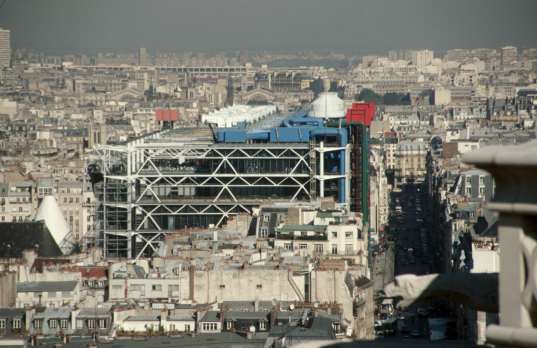 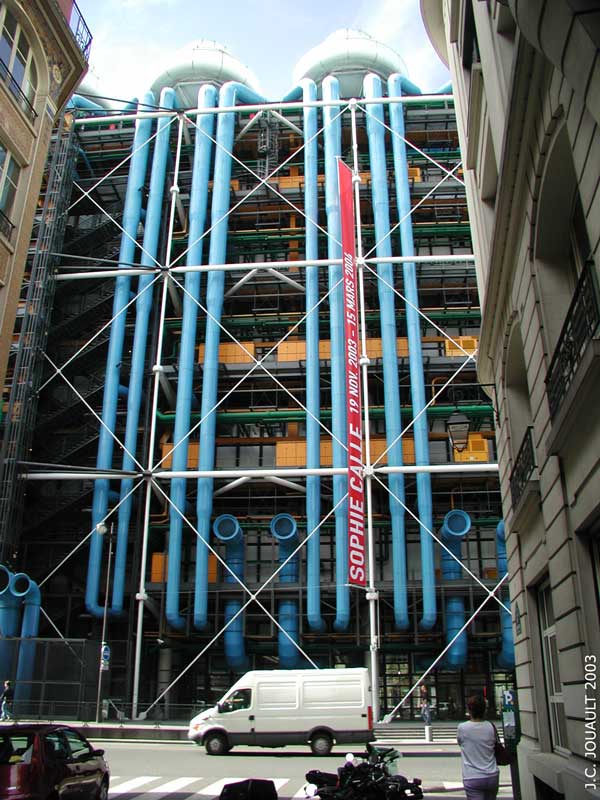 kyparen!hejsan fröken!hejsan, herrn; matsedeln tackvarsågod matsedelntack så mycketjaha, vad önskas?jag skulle vilja ha en löksoppa till förrätt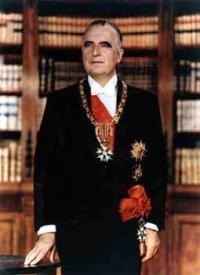 mycket bra och sedan?jag skulle vilja ha en bavette, men vad är det?det är kött (de la viande)är det gott?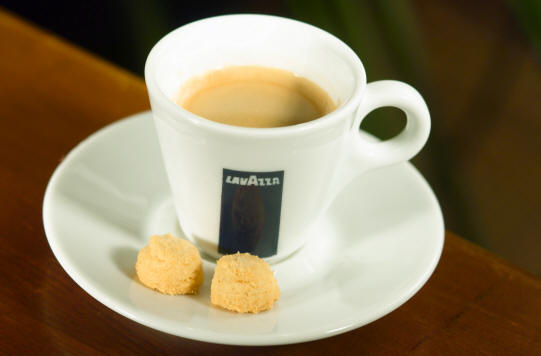 det är fantastisktok, en bavette tackjaha, vilken stekning?välstekt tackoch till att dricka?en kåla tack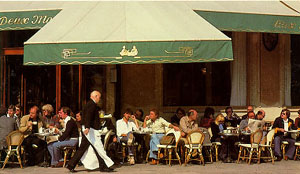 hur mycket är klockan?den är 19.40 frökenvarsågod frökentack så mycketsmakar det bra?det är suveränt!önskar ni en dessert?ja tack, en stor glass tackmycket bra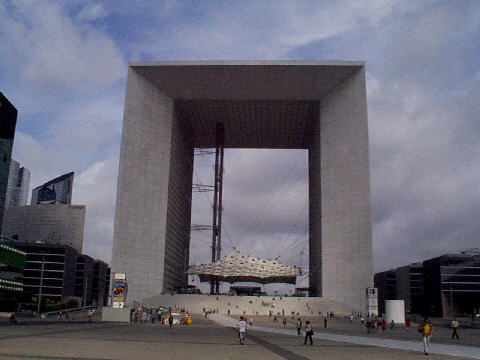 kyparen! notan tack!varsågod frökentack, vad kostar det?det kostar 22,75 euroursäkta hur mycket är klockan?den är 20.10 frökenhar ni bråttom? (säg: är ni pressad?)ja, jag letar efter min kattvad heter den?den heter Minetär det en katt?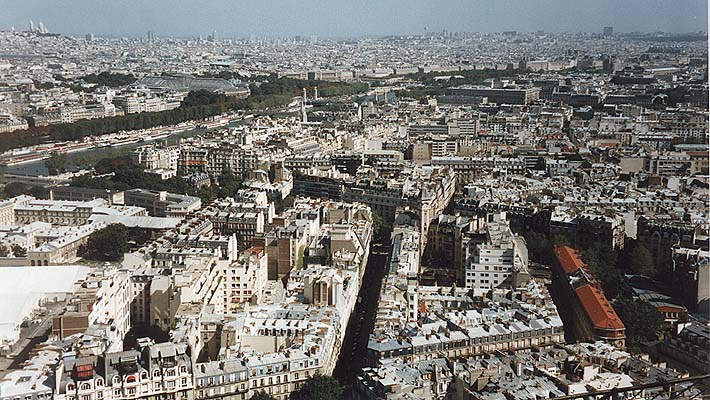 ja, det är en vit katttitta! där är Minet!det är brahär är 25 eurotack så mycket och hej då frökenhej då och ha en trevlig kvälltack detsammahur mycket är klockan nu?nu är klockan 20.20och vilket datum är det?det är den 15:e november